TG4 All Ireland Intermediate Championship 2018RegulationsIn group stages 3pts for a win and 1pt for a drawNo extra time in group stagesResult on the day for any playoffs Games against any team that gave a walkover during the group stages are disregarded in score difference.If teams finish on equal points in the group tablesWhere teams finish with equal points in a group table, the final placings shall be decided by the following means and in the order specified: Where two teams only are involved, the placing will be determined as follows and in the order specified: The outcome of the head to head game between the two teams concerned will determine the placings.Should the head to head match between the two teams concerned have finished in a draw the team that finishes in the higher position will be the team that registered the highest number of points i.e. scores converted over the bar, in that head to head match Should the teams remain equal at this point the team that finishes in the higher position will be the team with the highest score difference throughout the group games i.e. score remaining when all scores for team throughout the group games are added together (points will have a value of one whilst goals will have a value of three) and all scores conceded are subtracted from that number. Games against any team that gave a walkover during the group stages are disregarded in score difference. Result on the day. If the teams remain level after all the above has been applied, a Playoff will take place, only if teams fail to qualify for the semi-finals. Result on the day.A walkover will incur a fine of €1,500(ii)     Where more than two teams are level on points the following shall apply:The placing will be decided by score difference i.e. score remaining when all scores for team throughout the group games are added together (points will have a value of one whilst goals will have a value of three) and all scores conceded are subtracted from that number.  Should any teams still remain level after score difference the outcome of the head to head game between the two teams concerned will determine the placings. If teams remain level after all the above has been applied, a Playoff will take place. Result on the day.A walkover will incur a fine of €1,500Fixture Structure4 Provincial Winners Seeded in first place and 4 Provincial Runners Up seeded in second place2 groups of 3 teams, 2 groups of 4 teams - minimum 2 games each if relegationA group cannot contain a Provincial Runner Up and Winner from same ProvinceTeams play each other in group with top two in each group qualifying for quarter finalsFixtures as follows for Group 3 and 4:Week 1:	Team C v Team BWeek 2: 	Team A v Team CWeek 3:	Team B v Team AFixtures as follows for Group 1 and 2:Week 1:	Team A v Team B	Team C v Team DWeek 2: 	Team A v Team C	Team B v Team DWeek 3:	Team A v Team D	Team B v Team CFinal stages as follows for example:Quarter Final 1: 	1st Group 1  v  2nd Group 2Quarter Final 2: 	1st Group 2  v  2nd Group 3Quarter Final 3: 	1st Group 3  v  2nd Group 4Quarter Final 4: 	1st Group 4  v  2nd Group 1RelegationAfter all group games are completed, the teams who finish in bottom of each group, in accordance with the Championship Regulations, will participate in the relegation playoffs, except for a Provincial winnerThe winners of each Provincial Final will be exempt from the relegation playoffA winner on the day for all relegation games. If teams are level after full time one period of extra time will be played followed by a 30m shoot out as per rule.Format for the Relegation Playoffs will be as follows if 4 teams are eligible:Two  games will take place on 11th August at a neutral venue4th place Group 1 	v	3rd place Group 34th  place Group 2	v 	3rd place Group 4The two losers of the playoff games will be relegated to TG4 Junior Championship for 2019Format for the Relegation Playoffs will be as follows if 3 teams are eligible:An open draw will take place involving the 3 teams to determine Team 1, 2 and 3:Relegation Qualifier: 	Team 1 				v	Team 2Loser of Relegation Qualifier will be relegated to TG4 Junior Championship for 2019Relegation Playoff: 	Winner of Relegation Qualifier	v 	Team 3The loser of the relegation playoff will be relegated to TG4 Junior Championship for 2019Dates	11th August: 	Relegation Qualifier 1 	Neutral venue18th August:	Relegation Playoff 		Neutral venueIf only two teams are eligible it will result in automatic relegation to TG4 Junior Championship for 2019If only one team is eligible it will result in automatic relegation and only one team will be relegated to the TG4 Junior Championship for 2019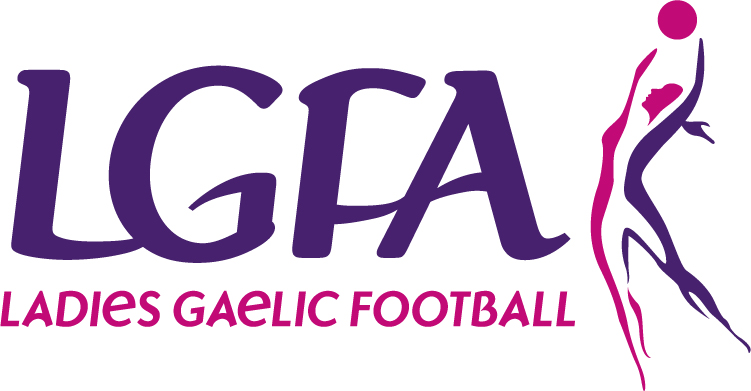 Group 1Group 2Group 3Group 4Team ATeam BTeam CTeam DProvincial Winner 1 (Leinster)Provincial Runner Up 1 (Connacht)Team 1                Leinster SF Loser(Longford v Winner Wicklow/Meath)Provincial Winner 2 (Ulster)Provincial Runner Up 2 (Leinster) Team 2                  Connacht 3rd teamTeam 5 Leinster QF Loser (Offaly v Laois)Provincial Winner 3 (Munster: Clare) Provincial Runner Up 3 (Ulster)Team 3                           Leinster QF Loser (Wexford v Kildare)Team 6 Leinster SF Loser (Winner Offaly/Laois v Winner Wexford/ Kildare)Provincial Winner 4 (Connacht) Provincial Runner Up 4 (Ulster 3rd Team) Team 4Leinster QF Loser (Wicklow v Meath)2018 TG4 All IRELAND INTERMEDIATE CHAMPIONSHIP 2018 TG4 All IRELAND INTERMEDIATE CHAMPIONSHIP 2018 TG4 All IRELAND INTERMEDIATE CHAMPIONSHIP 2018 TG4 All IRELAND INTERMEDIATE CHAMPIONSHIP All Ireland StagesAll Ireland StagesAll Ireland StagesAll Ireland StagesAll Ireland StagesAll Ireland StagesAll Ireland StagesAll Ireland Stages14th JulyGROUP 1    ROUND 1Leinster SF Loser  (Longford v Winner Wicklow/Meath)                V Connacht Runner UpGROUP 1    ROUND 1Leinster SF Loser  (Longford v Winner Wicklow/Meath)                V Connacht Runner UpGROUP 2   ROUND 1Ulster Winner v Leinster Runner UpConnacht 3rd v Leinster QF Loser (Offaly v Laois)GROUP 2   ROUND 1Ulster Winner v Leinster Runner UpConnacht 3rd v Leinster QF Loser (Offaly v Laois)GROUP 3    ROUND 1Clare 		v Ulster Runner UpLeinster QF Loser (Wexford v Kildare) v Leinster SF Loser (Winner Offaly/Laois v Winner Wexford/Kildare)GROUP 3    ROUND 1Clare 		v Ulster Runner UpLeinster QF Loser (Wexford v Kildare) v Leinster SF Loser (Winner Offaly/Laois v Winner Wexford/Kildare)GROUP 4   ROUND 1Leinster QF Loser (Wicklow v Meath) v Ulster 3rd TeamGROUP 4   ROUND 1Leinster QF Loser (Wicklow v Meath) v Ulster 3rd Team21st JulyGROUP 1    ROUND 2Leinster Winner v         Leinster SF Loser (Longford v Winner Wicklow/Meath)GROUP 1    ROUND 2Leinster Winner v         Leinster SF Loser (Longford v Winner Wicklow/Meath)GROUP 2    ROUND 2Ulster Winner v Connacht 3rdLeinster Runner Up v Leinster QF Loser (Offaly v Laois)GROUP 2    ROUND 2Ulster Winner v Connacht 3rdLeinster Runner Up v Leinster QF Loser (Offaly v Laois)GROUP 3   ROUND 2Clare VLeinster QF Loser (Wexford v Kildare) Ulster Runner Up v Leinster SF Loser (Winner Offaly/Laois v Winner Wexford/Kildare)GROUP 3   ROUND 2Clare VLeinster QF Loser (Wexford v Kildare) Ulster Runner Up v Leinster SF Loser (Winner Offaly/Laois v Winner Wexford/Kildare)GROUP 4   ROUND 2Connacht Winner v Leinster QF Loser (Wicklow v Meath) GROUP 4   ROUND 2Connacht Winner v Leinster QF Loser (Wicklow v Meath) 28th JulyGROUP 1   ROUND 3Connacht Runner Up v Leinster WinnerGROUP 1   ROUND 3Connacht Runner Up v Leinster WinnerGROUP 2     ROUND 3Ulster Winner v Leinster QF Loser (Offaly v Laois)Leinster Runner Up vConnacht 3rdGROUP 2     ROUND 3Ulster Winner v Leinster QF Loser (Offaly v Laois)Leinster Runner Up vConnacht 3rdGROUP 3  ROUND 3Clare v Leinster SF Loser (Winner Offaly/Laois v Winner Wexford/Kildare)Ulster Runner Up v Leinster QF Loser (Wexford v Kildare) GROUP 3  ROUND 3Clare v Leinster SF Loser (Winner Offaly/Laois v Winner Wexford/Kildare)Ulster Runner Up v Leinster QF Loser (Wexford v Kildare) GROUP 4  ROUND 3Ulster 3rd Team V Connacht WinnerGROUP 4  ROUND 3Ulster 3rd Team V Connacht Winner6th AugQuarter Final 1                              1st Group 1 v 2nd Group 2Quarter Final 1                              1st Group 1 v 2nd Group 2Quarter Final 2                                          1st Group 2 v 2nd Group 3Quarter Final 2                                          1st Group 2 v 2nd Group 312th AugQuarter Final 3                                  1st Group 3 v 2nd Group 4Quarter Final 3                                  1st Group 3 v 2nd Group 4Quarter Final 4                            1st Group 4 v 2nd Group 1Quarter Final 4                            1st Group 4 v 2nd Group 118th AugSemi Final 1                                                                                           Winner Quarter Final 1 V Winner Quarter Final 2Semi Final 1                                                                                           Winner Quarter Final 1 V Winner Quarter Final 2Semi Final 1                                                                                           Winner Quarter Final 1 V Winner Quarter Final 2Semi Final 1                                                                                           Winner Quarter Final 1 V Winner Quarter Final 225th AugSemi VFinal 2                                                                                          Winner Quarter Final 3 V Winner Quarter Final 4Semi VFinal 2                                                                                          Winner Quarter Final 3 V Winner Quarter Final 4Semi VFinal 2                                                                                          Winner Quarter Final 3 V Winner Quarter Final 4Semi VFinal 2                                                                                          Winner Quarter Final 3 V Winner Quarter Final 416th SeptAll Ireland FinalAll Ireland FinalAll Ireland FinalAll Ireland FinalAll Ireland FinalAll Ireland FinalAll Ireland FinalAll Ireland Final30th SeptAll Ireland Final ReplayAll Ireland Final ReplayAll Ireland Final ReplayAll Ireland Final ReplayAll Ireland Final ReplayAll Ireland Final ReplayAll Ireland Final ReplayAll Ireland Final Replay